Společnost Grada Publishing rozšiřuje své portfolio koupí nakladatelství MetaforaPraha, 8. listopadu 2018 – Společnost Grada Publishing, a. s. koupila 100% podíl v nakladatelství Metafora, s.r.o. Nakladatelství přejde pod Nakladatelský dům GRADA, který dále zastupuje značky Cosmopolis, Bambook, Grada, Alferia a Bookport. Majitelka Magdaléna Feldeková zůstává ve vedení značky Metafora, která bude pokračovat ve své dosavadní knižní produkci, mezi jejíž vlajkové lodě patří například kniha Jíst, meditovat, milovat. Grada Publishing touto koupí posiluje svou konkurenceschopnost na knižním trhu v oblasti beletrie s akcentem na knihy pro ženy. Nakladatelský dům GRADA je největším tuzemským nakladatelem odborné a populárně naučné literatury a třetím největším hráčem na českém knižním trhu. Ročně vydává více než 300 titulů, v loňském roce společnost dosáhla konsolidovaných tržeb v hodnotě 170 milionů korun. „Velmi si ceníme obchodní intuice, kterou paní Feldeková ukazuje při výběru titulů. Zajímavé jsou pro nás především silné ženské příběhy a zajímavé autorky, jako i thrillery a knihy o sebepoznání,“ říká Roman Sviták, předseda představenstva Grada Publishing a upřesňuje záměr této akvizice: „Věříme, že naše významná investice do reklamy a obchodu umožní značce Metafora získat zajímavé tituly s bestsellerovým potenciálem a upevní tak svou pozici kvalitní literatury pro ženy, a nejen pro ně.“Metafora v minulých letech uspěla například s krimi islandské spisovatelky Yrsy Sigurdardottir nebo tituly Jíst, meditovat, milovat, či Sex ve městě. Ročně vydává okolo 40 titulů, většinou překladovou literaturu, obrat firmy za rok 2017 byl 16 milionů korun.„Spojení s velkým hráčem na trhu nám významně pomůže v pružnější komunikaci jak k zahraničním partnerům, tak k našim čtenářům. Pozitivně nahlížíme především na vysokou míru autonomie celého našeho týmu a možnosti pokračovat ve směru, který jsme za 17 let fungování vytyčili a který je nám blízký,“ říká Magdaléna Feldeková, zakladatelka nakladatelství Metafora.Česká a překladová beletrie vychází v Nakladatelském domě GRADA pod značkou Cosmopolis, která zastupuje například Zdeňka Svěráka nebo britského autora thrillerů Roberta Bryndzu. Nová beletristická značka Metafora nebude navázána na tuto produkci a bude fungovat jako samostatný útvar s vlastní redakcí a specifickými obchodními cíli a strategií.  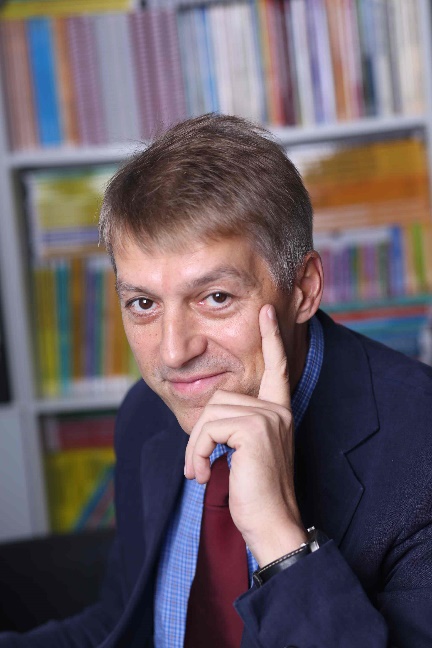 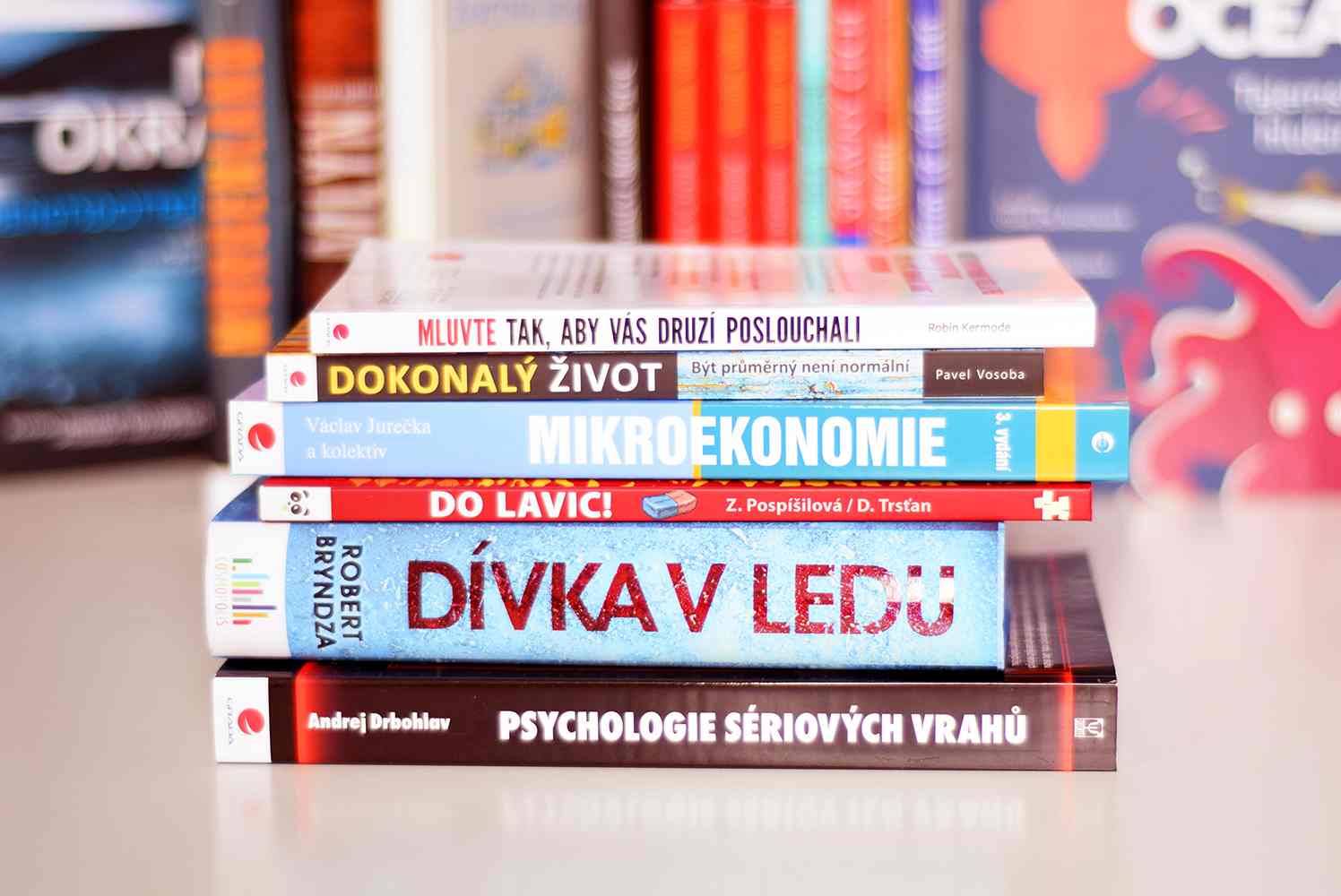 Fotografie 1				     Fotografie 2Fotografie 1 - Roman Sviták, předseda představenstva Grada Publishing, a. s. Fotografie 2 – Ilustrační fotografie knih Nakladatelského domu GradaFotografie v tiskové kvalitě jsou přílohou e-mailu.O společnosti GRADA Publishing:GRADA Publishing, a.s. si za dobu své existence od roku 1991 vybudovala pozici renomovaného nakladatelského domu a největšího tuzemského nakladatele odborné literatury. Ročně vydává téměř 400 novinek z více než 40 oborů a v celkem 150 edicích. Od roku 2015 společnost postupně expanduje do dalších oblastí a knižních žánrů. Jako první představila speciální značku COSMOPOLIS, která čtenářům přináší zahraniční i českou beletrii všech žánrů. Další značka s názvem BAMBOOK je určena pro dětské knihy, ALFERIA nabízí literaturu poznání a knihy z oblasti rozvoje osobnosti, harmonie duše a těla, a alternativního vědění. Členem rodiny Nakladatelského domu GRADA se stal i projekt BOOKPORT, unikátní online knihovna, která nabízí čtenářům již nyní asi třetinu veškeré produkce e-knih v ČR. Více na www.grada.cz.Pro další informace prosím kontaktujte:Ivana Machoňováspecialista marketingu a PR+420 733 616 804, machonova@grada.czGRADA Publishing, a.s., U Průhonu 22, Praha 7, +420 220 386 401, info@grada.cz